Karl Henize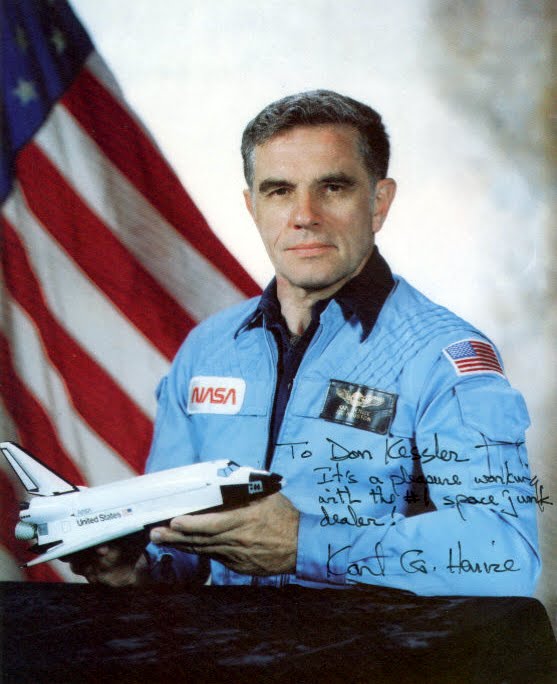 